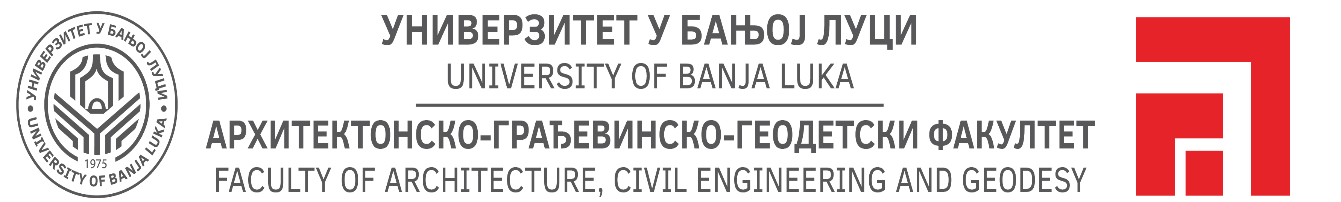 Бања Лука, 31.05.2021. годинеО Г Л А С                                                                                      ЗА ЈАВНУ ОДБРАНУ                                                       ДОКТОРСКЕ ДИСЕРТАЦИЈЕДана 07.06.2021. године  на Архитектонско-грађевинско-геодетском факултету у Бањој Луци одбрани докторске дисертације приступиће кандидат: 	Мр Јасна Гузијан,  рођенa 03.10.1973. године у Призрену, Република Србија.Тема:  ''ОБРАСЦИ УРБАНЕ РЕГЕНЕРАЦИЈЕ У ФУНКЦИЈИ ОЧУВАЊА ИДЕНТИТЕТА ИСТОРИЈСКОГ ЈЕЗГРА – СТУДИЈА СЛУЧАЈА ТРЕБИЊЕ''Комисија за оцјену и одбрану:Проф. др Бранкица Милојевић,                                                           предсједник комисијеПроф. др Александра Ђукић,                                                              ментор и члан комисијеПроф. др Милијана Окиљ,                                                                         члан комисијеПроф. др Мирослав Малиновић,                                                              члан комисијеПроф. др Ева Ваништа Лазаревић,                                                          члан комисијеЈавна одбрана докторске дисертације мр Јасне Гузијан уз обавезно поштовање здравствених препорука Института за јавно здравство одржаће се у просторијама Архитектонско-грађевинско-геодетског факултета, сала 3, понедјељак  07.06.2021. године са почетком у 11,00 сати.ПРИСТУП СЛОБОДАН СВИМА КОЈИ ЖЕЛЕ ДА ПРИСУСТВУЈУ ЈАВНОЈ ОДБРАНИ ДОКТОРСКЕ ДИСЕРТАЦИЈЕ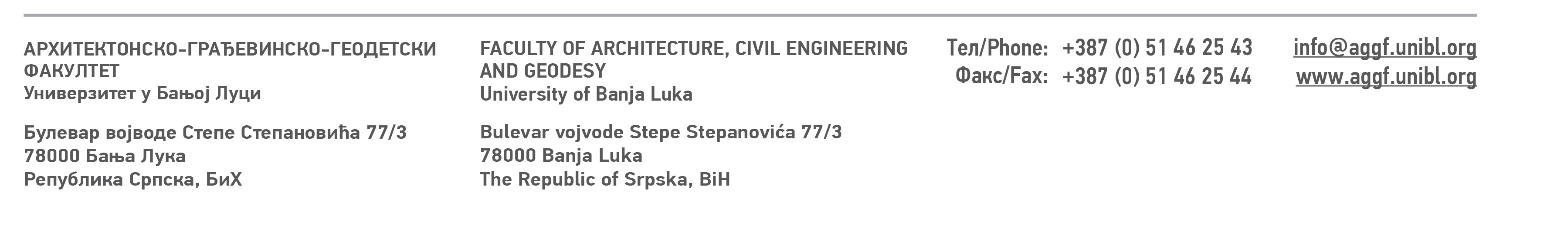 